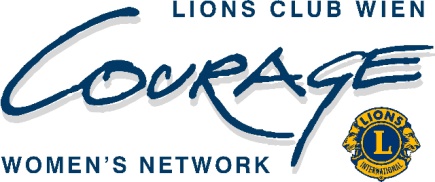 Bitte füllen Sie das Formular vollständig und deutlich lesbar aus. Personendaten, aktuelle Einkommens- und Vermögensverhältnisse von ALLEN in der Haushaltsgemeinschaft lebenden Personen (Ehepartner/in, Lebensgefährt/in, eingetragene Partner/in, minderjährige und volljährige unterhaltsberechtigte Kinder):………………………………………………………………………………………………………………………¹	z.B. verheiratet, eingetragene/r Partner/in, geschieden, getrennt lebend, verwitwet² z.B. Asyberechtigte/r, Daueraufenthalt-EG, Niederlassungsnachweis, befristeter Aufenthalt bis…., Anmeldebescheinigung, Asylwerber/in, Anmeldebescheinigung³	z.B. Angestellte/e, Arbeiter/in, Pensionist/in, arbeitslos, Kinderbetreuung, selbständig Erwerbstätig, Gewerbe, Student/in, Lehrling, Schüler/in, Beschäftigungstherapie, Sonstiges ⁴	z.B. kein Schulabschluss, abgeschlossene Pflichtschule, abgeschlossene Lehre – als …,  Matura, Studium (dzt. laufend), Studium (abgeschlossen), Sonstige abgeschlossene Ausbildung  ……………………………  ⁵ z.B. Erwerbseinkommen (Netto), Arbeitslosengeld, Notstandshilfe, Kursbeihilfe, Pensionsvorschuss, Unterhalt, Alimente, Kinderbetreuungsgeld, Pension (Netto), Grundversorgung, Einkommen aus selbständiger Tätigkeit, Studienbeihilfe, Lehrlingsentschädigung* zutreffendes bitte ankreuzen* zutreffendes bitte ankreuzenIch stelle einen Antrag auf:  Übernahme von Kosten für (z.B. Heilbehandlung etc.)                                 € ……………… Sachspende (z.B. Heilbehelf, Kinderbett, Winterkleidung, Fahrrad etc.)      € ………………Beschreibung des Spendenwunsches: ______________________________________________________________________________________________________________________________________________________Begründung des Ansuchens (Anliegen):Haben Sie bereits andere Institutionen um Unterstützung gebeten bzw. werden Sie dies noch tun?  nein    ja   an welche? ……………………………………………………………………….. für welche Unterstützung ……………………………………………………………………….Ich bestätige hiermit, dass alle Angaben der Wahrheit entsprechenWeiters erteile ich meine Zustimmung gemäß § 8 Datenschutzgesetz 2000 (idgF.), dass die Daten an die oben angeführten Stellen übermittelt bzw. mit dieser ausgetauscht werden. Weiters nehme ich zur Kenntnis, dass die Unterstützung innerhalb eines Jahres refundiert werden muss, wenn sie durch bewusst unwahre Angaben oder durch bewusstes Verschweigen maßgebender Tatsachen erwirkt wurden. Unterschrift aller volljährigen Personen(EhepartnerIn/LebensgefährtIn/eingetragene/r PartnerIn sowie volljährige Kinder bis zum vollendenten 25. Lebensjahr (d.h. 25. Geburtstag)Wien, am ………………………             Unterschrift: ……………………………………………………	Unterschrift: …………………………………………………….. 	Unterschrift: …………………………………………………….. PersIDFörderwerber/in  wmPartner/in, Lebensgefährt/inwMFamilien-, NachnameVornameGeburtsdatumFamilien-,Personenstand¹StaatsangehörigkeitAufenthaltstitel²Art der letzten Beschäftigung³Ausbildung⁴Art des Einkommens⁵Höhe des aktuellenmonatl. Einkommens(siehe Seite 5Art des Einkommens⁵Aktuelle Telefonnummer (Erreichbarkeit) Aktuelle Telefonnummer (Erreichbarkeit) Aktuelle Telefonnummer (Erreichbarkeit) Aktuelle Telefonnummer (Erreichbarkeit) Aktuelle Telefonnummer (Erreichbarkeit) Aktuelle Telefonnummer (Erreichbarkeit) Aktuelle Telefonnummer (Erreichbarkeit) Angaben über die im gemeinsamen Haushalt lebenden minderjährigen u. volljährigen Kinder bis zum vollendenden 25. Lebensjahr (d.h. 25. Geburtstag)Angaben über die im gemeinsamen Haushalt lebenden minderjährigen u. volljährigen Kinder bis zum vollendenden 25. Lebensjahr (d.h. 25. Geburtstag)Angaben über die im gemeinsamen Haushalt lebenden minderjährigen u. volljährigen Kinder bis zum vollendenden 25. Lebensjahr (d.h. 25. Geburtstag)FamiliennameVorname Geburtsdatum weiblich         männlichFamilienstand*  ledig   verheiratet/eingetragene Partnerschaft   getrennt lebend          geschieden   verwitwet   Lebensgemeinschaft   Alleinerhalter/in     ledig   verheiratet/eingetragene Partnerschaft   getrennt lebend          geschieden   verwitwet   Lebensgemeinschaft   Alleinerhalter/in    Art der derzeitigenBeschäftigung*   Schülerin   Lehrling  Student   Angestellte/r /Arbeiter/in                  selbständige Erwerbstätigkeit   Pensionist/in  Sonstiges (z.B. Kursbesuch)   Schülerin   Lehrling  Student   Angestellte/r /Arbeiter/in                  selbständige Erwerbstätigkeit   Pensionist/in  Sonstiges (z.B. Kursbesuch) Ausbildung*  kein Schulabschluss   abgeschlossene Pflichtschule                               abgeschlossene Lehre   Matura   Studium (dzt. laufend)                      Studium (abgeschlossen)    Sonstige abgeschlossene Ausbildung  ……………………………   kein Schulabschluss   abgeschlossene Pflichtschule                               abgeschlossene Lehre   Matura   Studium (dzt. laufend)                      Studium (abgeschlossen)    Sonstige abgeschlossene Ausbildung  ……………………………  Art u. Höhe des EinkommensStaatsangehörigkeit/Aufenthaltsstatus* Österreicher/in   EU/EWR-Bürger/in   Drittstaatsangehörige/r              Asylberechtigte/r oder subsidär-Schutzberechtigte/r    Sonstiges  Österreicher/in   EU/EWR-Bürger/in   Drittstaatsangehörige/r              Asylberechtigte/r oder subsidär-Schutzberechtigte/r    Sonstiges Angaben über die im gemeinsamen Haushalt lebenden minderjährigen u. volljährigen Kinder bis zum vollendenden 25. Lebensjahr (d.h. 25. Geburtstag)Angaben über die im gemeinsamen Haushalt lebenden minderjährigen u. volljährigen Kinder bis zum vollendenden 25. Lebensjahr (d.h. 25. Geburtstag)Angaben über die im gemeinsamen Haushalt lebenden minderjährigen u. volljährigen Kinder bis zum vollendenden 25. Lebensjahr (d.h. 25. Geburtstag)FamiliennameVorname Geburtsdatum weiblich         männlichFamilienstand*  ledig   verheiratet/eingetragene Partnerschaft   getrennt lebend          geschieden   verwitwet   Lebensgemeinschaft   Alleinerhalter/in     ledig   verheiratet/eingetragene Partnerschaft   getrennt lebend          geschieden   verwitwet   Lebensgemeinschaft   Alleinerhalter/in    Art der derzeitigenBeschäftigung*   Schülerin   Lehrling  Student   Angestellte/r /Arbeiter/in                  selbständige Erwerbstätigkeit   Pensionist/in  Sonstiges (z.B. Kursbesuch)   Schülerin   Lehrling  Student   Angestellte/r /Arbeiter/in                  selbständige Erwerbstätigkeit   Pensionist/in  Sonstiges (z.B. Kursbesuch) Ausbildung*  kein Schulabschluss   abgeschlossene Pflichtschule                               abgeschlossene Lehre   Matura   Studium (dzt. laufend)                      Studium (abgeschlossen)    Sonstige abgeschlossene Ausbildung  ……………………………   kein Schulabschluss   abgeschlossene Pflichtschule                               abgeschlossene Lehre   Matura   Studium (dzt. laufend)                      Studium (abgeschlossen)    Sonstige abgeschlossene Ausbildung  ……………………………  Art u. Höhe des EinkommensStaatsangehörigkeit/Aufenthaltsstatus* Österreicher/in   EU/EWR-Bürger/in   Drittstaatsangehörige/r              Asylberechtigte/r oder subsidär-Schutzberechtigte/r    Sonstiges  Österreicher/in   EU/EWR-Bürger/in   Drittstaatsangehörige/r              Asylberechtigte/r oder subsidär-Schutzberechtigte/r    Sonstiges Angaben über die im gemeinsamen Haushalt lebenden minderjährigen u. volljährigen Kinder bis zum vollendenden 25. Lebensjahr (d.h. 25. Geburtstag)Angaben über die im gemeinsamen Haushalt lebenden minderjährigen u. volljährigen Kinder bis zum vollendenden 25. Lebensjahr (d.h. 25. Geburtstag)Angaben über die im gemeinsamen Haushalt lebenden minderjährigen u. volljährigen Kinder bis zum vollendenden 25. Lebensjahr (d.h. 25. Geburtstag)FamiliennameVorname Geburtsdatum weiblich         männlichFamilienstand*  ledig   verheiratet/eingetragene Partnerschaft   getrennt lebend          geschieden   verwitwet   Lebensgemeinschaft   Alleinerhalter/in     ledig   verheiratet/eingetragene Partnerschaft   getrennt lebend          geschieden   verwitwet   Lebensgemeinschaft   Alleinerhalter/in    Art der derzeitigenBeschäftigung*   Schülerin   Lehrling  Student   Angestellte/r /Arbeiter/in                  selbständige Erwerbstätigkeit   Pensionist/in  Sonstiges (z.B. Kursbesuch)   Schülerin   Lehrling  Student   Angestellte/r /Arbeiter/in                  selbständige Erwerbstätigkeit   Pensionist/in  Sonstiges (z.B. Kursbesuch) Ausbildung*  kein Schulabschluss   abgeschlossene Pflichtschule                               abgeschlossene Lehre   Matura   Studium (dzt. laufend)                      Studium (abgeschlossen)    Sonstige abgeschlossene Ausbildung  ……………………………   kein Schulabschluss   abgeschlossene Pflichtschule                               abgeschlossene Lehre   Matura   Studium (dzt. laufend)                      Studium (abgeschlossen)    Sonstige abgeschlossene Ausbildung  ……………………………  Art u. Höhe des EinkommensStaatsangehörigkeit/Aufenthaltsstatus* Österreicher/in   EU/EWR-Bürger/in   Drittstaatsangehörige/r              Asylberechtigte/r oder subsidär-Schutzberechtigte/r    Sonstiges  Österreicher/in   EU/EWR-Bürger/in   Drittstaatsangehörige/r              Asylberechtigte/r oder subsidär-Schutzberechtigte/r    Sonstiges Angaben über die im gemeinsamen Haushalt lebenden minderjährigen u. volljährigen Kinder bis zum vollendenden 25. Lebensjahr (d.h. 25. Geburtstag)Angaben über die im gemeinsamen Haushalt lebenden minderjährigen u. volljährigen Kinder bis zum vollendenden 25. Lebensjahr (d.h. 25. Geburtstag)Angaben über die im gemeinsamen Haushalt lebenden minderjährigen u. volljährigen Kinder bis zum vollendenden 25. Lebensjahr (d.h. 25. Geburtstag)FamiliennameVorname Geburtsdatum weiblich         männlichFamilienstand*  ledig   verheiratet/eingetragene Partnerschaft   getrennt lebend          geschieden   verwitwet   Lebensgemeinschaft   Alleinerhalter/in     ledig   verheiratet/eingetragene Partnerschaft   getrennt lebend          geschieden   verwitwet   Lebensgemeinschaft   Alleinerhalter/in    Art der derzeitigenBeschäftigung*   Schülerin   Lehrling  Student   Angestellte/r /Arbeiter/in                  selbständige Erwerbstätigkeit   Pensionist/in  Sonstiges (z.B. Kursbesuch)   Schülerin   Lehrling  Student   Angestellte/r /Arbeiter/in                  selbständige Erwerbstätigkeit   Pensionist/in  Sonstiges (z.B. Kursbesuch) Ausbildung*  kein Schulabschluss   abgeschlossene Pflichtschule                               abgeschlossene Lehre   Matura   Studium (dzt. laufend)                      Studium (abgeschlossen)    Sonstige abgeschlossene Ausbildung  ……………………………   kein Schulabschluss   abgeschlossene Pflichtschule                               abgeschlossene Lehre   Matura   Studium (dzt. laufend)                      Studium (abgeschlossen)    Sonstige abgeschlossene Ausbildung  ……………………………  Art u. Höhe des EinkommensStaatsangehörigkeit/Aufenthaltsstatus* Österreicher/in   EU/EWR-Bürger/in   Drittstaatsangehörige/r              Asylberechtigte/r oder subsidär-Schutzberechtigte/r    Sonstiges  Österreicher/in   EU/EWR-Bürger/in   Drittstaatsangehörige/r              Asylberechtigte/r oder subsidär-Schutzberechtigte/r    Sonstiges Aktuelle Adresse* (PLZ/Ort/Straße/Nr.HauptwohnsitzHauptwohnsitzAktuelle Adresse* (PLZ/Ort/Straße/Nr.ObdachlosKontakt-/ZustelladresseObdachlosKontakt-/ZustelladresseAnzahl der an der Wohnadresse     gemeldeten Personen:Aktuelle monatliche MieteEURWohnungsgröße m²Bezug von Wohnbeihilfe (MA 50)In Höhe von EUREURWohnbeihilfe beantragt amMietverhältnis Eigentümer/in   Hauptmieter/in                                          Untermieter/in → ich bewohne   ….. Zimmer                 die   gesamte Wohnung   Mitbewohner/in                                                betreuter Wohnplatz  Eigentümer/in   Hauptmieter/in                                          Untermieter/in → ich bewohne   ….. Zimmer                 die   gesamte Wohnung   Mitbewohner/in                                                betreuter Wohnplatz Aktuelle Vermögensverhältnisse im INLAND und AUSLAND von ALLEN in Haushaltsgemeinschaft lebenden Personen (Unterlagen in Kopie erforderlich) * kein VermögenFolgendes Vermögen*  Barvermögen (z.B. Konto, Sparguthaben, usw.):      aktuelles Guthaben EUR …………………   vertraglich gebundenes Vermögen:                                       Bausparvertrag:                                                    aktuelles Guthaben EUR …………………        Lebensversicherung:                                            aktuelles Guthaben EUR …………………        Pensionsvorsorge:                                                aktuelles Guthaben EUR …………………        Sonstiges:                                                             aktuelles Guthaben EUR …………………  sonstiges Vermögen (z.B. Aktien, Fonds, Wertpapiere usw.):  aktuelles Guthaben EUR …………………  Auto / Motorrad       KFZ-Art: …………………………………………………………………………………………………………………………………..      Marke: ………………………………………………………………………… Baujahr: …………………………………………..   Eigentumswohnung/Grundbesitz/Liegenschaft      Einlagezahl-Grundbuch: ………………………………………………………………………………………………………….      Katastralgemeinde: …………………………………………………………………………………………………………………Einkünfte und Ausgaben im Haushalt: (bitte geben Sie ALLE Einkünfte wie Gehalt/Gehälter, Sozialhilfebezüge, etwaige Zuschüsse, Kinderbeihilfe(n), Pflegegeld, Reha-Geld, Pension/Ruhestandsbezug, Studienbeihilfe, Sozialhilfe  etc. an und belegen diese)Einkünfte und Ausgaben im Haushalt: (bitte geben Sie ALLE Einkünfte wie Gehalt/Gehälter, Sozialhilfebezüge, etwaige Zuschüsse, Kinderbeihilfe(n), Pflegegeld, Reha-Geld, Pension/Ruhestandsbezug, Studienbeihilfe, Sozialhilfe  etc. an und belegen diese)Einkünfte und Ausgaben im Haushalt: (bitte geben Sie ALLE Einkünfte wie Gehalt/Gehälter, Sozialhilfebezüge, etwaige Zuschüsse, Kinderbeihilfe(n), Pflegegeld, Reha-Geld, Pension/Ruhestandsbezug, Studienbeihilfe, Sozialhilfe  etc. an und belegen diese)Einkünfte und Ausgaben im Haushalt: (bitte geben Sie ALLE Einkünfte wie Gehalt/Gehälter, Sozialhilfebezüge, etwaige Zuschüsse, Kinderbeihilfe(n), Pflegegeld, Reha-Geld, Pension/Ruhestandsbezug, Studienbeihilfe, Sozialhilfe  etc. an und belegen diese)Einkünfte und Ausgaben im Haushalt: (bitte geben Sie ALLE Einkünfte wie Gehalt/Gehälter, Sozialhilfebezüge, etwaige Zuschüsse, Kinderbeihilfe(n), Pflegegeld, Reha-Geld, Pension/Ruhestandsbezug, Studienbeihilfe, Sozialhilfe  etc. an und belegen diese)Einkünfte und Ausgaben im Haushalt: (bitte geben Sie ALLE Einkünfte wie Gehalt/Gehälter, Sozialhilfebezüge, etwaige Zuschüsse, Kinderbeihilfe(n), Pflegegeld, Reha-Geld, Pension/Ruhestandsbezug, Studienbeihilfe, Sozialhilfe  etc. an und belegen diese)Einkünfte und Ausgaben im Haushalt: (bitte geben Sie ALLE Einkünfte wie Gehalt/Gehälter, Sozialhilfebezüge, etwaige Zuschüsse, Kinderbeihilfe(n), Pflegegeld, Reha-Geld, Pension/Ruhestandsbezug, Studienbeihilfe, Sozialhilfe  etc. an und belegen diese)Einkommen netto in EUR12xjährlich14xjährlich1xjährlich2xjährlich4xjährlich……jährlichGehaltBezug vom SozialamtHeizkostenzuschuss Familienbeihilfe für …. KinderAusgaben  in EUR12xjährlich14xjährlich1xjährlich2xjährlich4xjährlich……jährlichMieteStromHeizungHeimhilfe